ΕΙΣΗΓΗΣΗτης Αντιδημάρχου Πρόνοιας, Κοινωνικής Προστασίας & ΠαιδείαςΠροςΤην Οικονομική Επιτροπή του Δήμου ΑιγιαλείαςΘΕΜΑ: « Καθορισμός αριθμού μαθητευόμενων Μεταλυκειακό Έτος – Τάξη Μαθητείας ΕΠΑ.Λ, για απασχόληση στον Δήμο Αιγιαλείας με ΑΦΜ 997934121, κατά την περίοδο 2022-2023»       Σύμφωνα με το με αρ.πρωτ.ΦΒ7/39467/Κ3/06-04-2022 έγγραφο του Υπουργείου Παιδείας & Θρησκευμάτων με θέμα : «Πρόσκληση για διάθεση θέσεων Μαθητείας στο Μεταλυκειακό έτος -Τάξη Μαθητείας αποφοίτων ΕΠΑ.Λ.», κατά την περίοδο 2022-2023, το Υπουργείο Παιδείας και Θρησκευμάτων, θα εφαρμόσει Πρόγραμμα Μαθητείας για τους μαθητευόμενους του Μεταλυκειακού Έτους – Τάξη Μαθητείας αποφοίτων Επαγγελματικών Λυκείων (ΕΠΑ.Λ.).      Το Μεταλυκειακό Έτος – Τάξη Μαθητείας απευθύνεται σε αποφοίτους ΕΠΑ.Λ., περιλαμβάνει εργαστηριακά μαθήματα ειδικότητας, που πραγματοποιούνται στο σχολείο και παράλληλα «Πρόγραμμα μάθησης σε εργασιακό χώρο» το οποίο αναλαμβάνει να παράσχει ο εργοδότης στον μαθητευόμενο. Η μαθητεία ολοκληρώνεται με τη συμπλήρωση του εργαστηριακού μαθήματος και των ημερών παρουσίας στον εργασιακό χώρο, όπως αυτά περιγράφονται στον Οδηγό Κατάρτισης της ειδικότητας, συμπεριλαμβανομένων των 12 ημερών κανονικής άδειας που δικαιούται ο μαθητευόμενος.     Οι μαθητευόμενοι λαμβάνουν ημερήσια αποζημίωση, που ορίζεται στο 95% επί του νόμιμου νομοθετημένου κατώτατου ορίου του ημερομίσθιου ανειδίκευτου εργάτη σε όλη τη διάρκεια του «Προγράμματος μάθησης σε εργασιακό χώρο». Η χρηματική επιβάρυνση του εργοδότη μετά την αφαίρεση της επιδότησης αναφέρεται σε Κοινή Υπουργική Απόφαση περί Επιδότησης Μαθητευόμενων Μεταλυκειακού Έτους – Τάξη Μαθητείας και περιλαμβάνει μόνο το σύνολο των ασφαλιστικών εισφορών. Η επιδότηση δεν καταβάλλεται για τις ημέρες της κανονικής άδειας, ασθένειας ή απουσίας όπως αυτές ορίζονται από τον Κανονισμό Λειτουργίας του Μεταλυκειακού Έτους – Τάξη μαθητείας. Στις περιπτώσεις κανονικής άδειας οι εργοδότες υποχρεούνται να καταβάλουν ολόκληρο το προβλεπόμενο ημερομίσθιο στους μαθητευόμενους. Στις περιπτώσεις απουσίας λόγω ασθένειας εφαρμόζονται οι διατάξεις των άρθρων 657-658 του Α.Κ. Το Υ.ΠΑΙ.Θ. δεν επιβαρύνεται με την καταβολή δώρων και λοιπών επιδομάτων (όπου αυτά εξακολουθούν να ισχύουν).      Επειδή θεωρούμε ότι ο Δήμος Αιγιαλείας πρέπει να συμβάλει στην επιτυχή υλοποίηση του θεσμού της μαθητείας προς όφελος τόσο των μαθητευόμενων όσο και της τοπικής κοινωνίας και επειδή μπορούμε να ανταποκριθούμε στις υποχρεώσεις των εργοδοτών/φορέων για την εκπαίδευση των μαθητευόμενων στον Δήμο Αιγιαλείας,   παρακαλούμε την Οικονομική Επιτροπή να πάρει απόφαση:Για την ένταξη του Δήμου Αιγιαλείας στις επιχειρήσεις/φορείς που μετέχουν στην υλοποίηση του Μεταλυκειακού έτους – Τάξη μαθητείας του σχολικού έτους 2022-2023.Για την έγκριση της απασχόλησης μαθητευόμενων του προγράμματος μάθησης σε εργασιακό χώρο του μεταλυκειακού έτους-τάξης μαθητείας των ΕΠΑ.Λ. για συνολικό αριθμό δέκα(10) μαθητευόμενων, που επιθυμούν να κάνουν την πρακτική τους άσκηση στον Δήμο μας, και για ειδικότητες όπως φαίνονται στον παρακάτω πίνακα:       Σε περίπτωση που οι προσφερόμενες θέσεις μαθητείας δεν μπορούν να καλυφθούν από τις ανωτέρω ειδικότητες δύνανται να καλύπτονται από μαθητευόμενους συναφούς ειδικότητας.       Η αμοιβή του μαθητευομένου για το διάστημα της μαθητείας ορίζεται ίση με το 95% επί του κατώτατου ημερομισθίου του ανειδίκευτου εργάτη.       Για τις ημέρες της κανονικής άδειας, η επιχείρηση θα καταβάλλει ολόκληρο το ημερομίσθιο, ενώ στις περιπτώσεις απουσίας λόγω ασθένειας θα εφαρμόζονται οι διατάξεις των άρθρων 657 και 658 του Αστικού Κώδικα.       Από την πρώτη ημέρα της μαθητείας οι μαθητευόμενοι ασφαλίζονται στον ΕΦΚΑ και τους παρέχεται πλήρης ασφαλιστική κάλυψη, σύμφωνα με την παρ. 1 του άρθρου 3 του Ν. 2335/1995. Οι εισφορές θα υπολογίζονται στο ήμισυ των πράγματι καταβαλλόμενων αποδοχών.     Η προκαλούμενη δαπάνη θα καλυφθεί από τους προϋπολογισμούς του Δήμου Αιγιαλείας ετών 2022 και 2023 με αποφάσεις ανάληψης δαπάνης πολυετούς υποχρέωσης ως εξής: Για το έτος 2022: Για τις αμοιβές αποφάσεις ανάληψης πολυετούς υποχρέωσης και βεβαιώσεις δέσμευσης πίστωσης:Στον ΚΑ 10-6041.004 ΑΑΥ αριθ. Α-……/…….. (ΑΔΑ:……………) ποσού 1.600,00€ Στον ΚΑ 30-6041.004 ΑΑΥ αριθ. Α-……/…….. (ΑΔΑ:……………) ποσού 2.000,00€Στον ΚΑ 70-6041.005 ΑΑΥ αριθ. Α-……/…….. (ΑΔΑ:……………) ποσού   400,00€Για τις ασφαλιστικές εισφορές αποφάσεις ανάληψης πολυετούς υποχρέωσης και βεβαιώσεις δέσμευσης πίστωσης:Στον ΚΑ 10-6054.003 ΑΑΥ αριθ. Α-……/…….. (ΑΔΑ:……………) ποσού 1.200,00€ Στον ΚΑ 30-6054.004 ΑΑΥ αριθ. Α-……/…….. (ΑΔΑ:……………) ποσού 1.500,00€Στον ΚΑ 70-6054.005 ΑΑΥ αριθ. Α-……/…….. (ΑΔΑ:…………..) ποσού   300,00€ Για το έτος 2023: Για τις αμοιβές αποφάσεις ανάληψης πολυετούς υποχρέωσης και βεβαιώσεις δέσμευσης πίστωσης:Στον ΚΑ 10-6041.004 ΑΑΥ αριθ. Α-……/…….. (ΑΔΑ:……………) ποσού 4.400,00€ Στον ΚΑ 30-6041.004 ΑΑΥ αριθ. Α-……/…….. (ΑΔΑ:……………) ποσού 5.500,00€Στον ΚΑ 70-6041.005 ΑΑΥ αριθ. Α-……/…….. (ΑΔΑ:……………) ποσού 1.100,00€Για τις ασφαλιστικές εισφορές αποφάσεις ανάληψης πολυετούς υποχρέωσης και βεβαιώσεις δέσμευσης πίστωσης:Στον ΚΑ 10-6054.003 ΑΑΥ αριθ. Α-……/…….. (ΑΔΑ:……………) ποσού 3.200,00€ Στον ΚΑ 30-6054.004 ΑΑΥ αριθ. Α-……/…….. (ΑΔΑ:……………) ποσού 4.000,00€Στον ΚΑ 70-6054.005 ΑΑΥ αριθ. Α-……/…….. (ΑΔΑ:……………) ποσού   800,00€                                            Η Αντιδήμαρχος                                     Διαμάντω Βασιλακοπούλου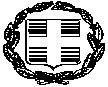 EΛΛΗΝΙΚΗ ΔΗΜΟΚΡΑΤΙΑ         Αίγιο,  ΝΟΜΟΣ ΑΧΑΪΑΣΔΗΜΟΣ ΑΙΓΙΑΛΕΙΑΣΔΙΕΥΘΥΝΣΗ ΔΙΟΙΚΗΤΙΚΩΝ & ΟΙΚΟΝΟΜΙΚΩΝ ΥΠΗΡΕΣΙΩΝΤΜΗΜΑ ΔΙΟΙΚΗΤΙΚΩΝ ΥΠΗΡΕΣΙΩΝΤαχ. Δ/νση: Κλεομένους Οικονόμου 11Τ.Κ. 25 100 ΑίγιοΤηλ.: 26910 29279Fax.: 26910 29747e-mail: msalamoura@aigialeia.gov.grΠληροφ.: Μ. ΣαλαμούραΑ/ΑΕΙΔΙΚΟΤΗΤΑΑΡΙΘΜΟΣ ΝΕΩΝ ΠΡΟΣΦΕΡΟΜΕΝΩΝΘΕΣΕΩΝ ΜΕΤ. ΕΤΟΣ ΕΠΑ.Λ. 2022- 20231Τεχνικός Εφαρμογών Πληροφορικής               12Τεχνικός Ηλεκτρολογικών Συστημάτων, Εγκαταστάσεων και Δικτύων               33Τεχνικός Μηχανολογικών Εγκαταστάσεων και Κατασκευών               24Υπάλληλος Διοίκησης & Οικονομικών Υπηρεσιών               4ΣΥΝΟΛΟ               10